KIEL NATIONAL HONOR SOCIETYSTUDENT ACTIVITY INFORMATION FORMDirections:  Please complete all sections as neatly as possible. If you want to type your answers (recommended), download the Word document to your computer at the link listed above, fill in your answers, then print. The effort put forth to fill out this document will be an indication of how serious you are at being considered for this organization. Do not be modest. The Faculty Council is interested in all of your accomplishments, and will use this information to assist with the selection process.  Sections left blank will have a negative effect on your possible selection.Completion of this form does not guarantee selection.I.	Administrative information (Please type or print):Name:	                                                       Address:	  Phone Number:						Email:                                                      II.	Co-curricular Activities:	                    List all activities in which you have participated during high school. Include clubs, teams, musical groups, etc., and major accomplishments in each..	Leadership Positions:	                                   List all elected or appointed leadership positions held in school, community, or work activities.  Only those positions in which you were directly responsible for directing or motivating others should be included.  For example, elected student body, class, or club officer; committee chairperson; team captain; newspaper editor; work area manager; or community leader.IV.	Community Activities:	                                   List community activities in which you have participated and note any major accomplishment in each.  These should be any activities outside of school in which you participated for the betterment of your community.  For example:  church groups, clubs sponsored outside the school, Boy or Girl Scouts, volunteer groups, or community art endeavors.V.	To be inducted into the National Honor Society, you must volunteer at least 2 hours of time, between September 1st and January 1st of this school year.  List the activity or activities as well as the time you will be volunteering to fulfill this requirement.  For example, mentoring at the elementary; volunteering at St. Vincent DePaul; or raking leaves for the elderly. VI.	Work Experience, Recognition, & Awards:           List below any job experiences, honors, or recognitions that you have received which support your bid to be selected for membership in the National Honor Society.  Work experience may be paid or volunteer.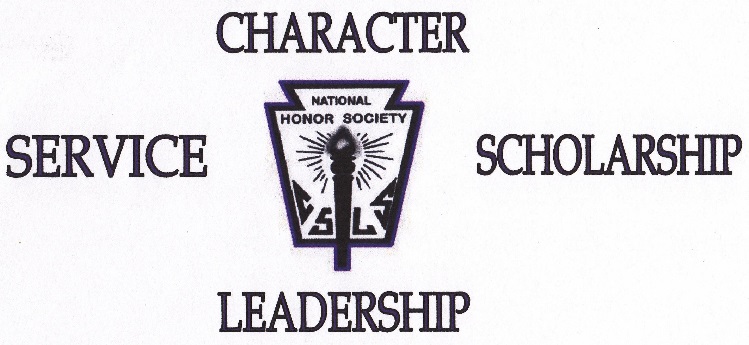 IV.	Personal Statement: Perhaps the most difficult area to evaluate for selection of members is that of character. The last section of your application is a personal statement which should contain no more than 200 words. Use your personal statement as an opportunity to express your core values and beliefs describing how you display character. Explain how those values support your academic success and service to others. Spelling, grammar and neatness along with quality of response will be part of the evaluation process. This is to be written only by the applicant. VIII.  SignaturesI understand that completing this form does not guarantee selection to the Honor Society.  I attest that the information represented here is complete and accurate.  If selected, I agree to abide by the standards and guidelines of the chapter and to fulfill all of my membership obligations to the best of my ability.  Student Signature:_______________________________ Date:_____________________I have read the information provided by my son/daughter on this form and can verify that it is true, accurate, and complete.Parent Signature:_______________________________ Date:______________________Return Completed Form to________________________________________________ActivityYearYearYearYearAccomplishments9101112LeadershipPositionYearYearYearYearActivity orOrganization9101112Community ActivityYearYearYearYearMajor AccomplishmentSignature of Adult sponsor(if possible)No. ofHour/wk9101112Job, Recognition,orAwardYearYearYearYearGroup or Activity/Number of Hours Spenton Job orVolunteer Activity9101112